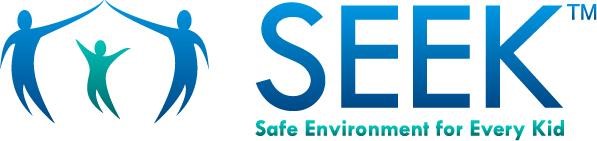 Tabaquismo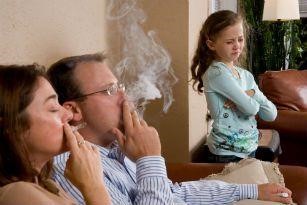 Tipos de tabaquismo y los riesgos:Humo de primera mano: Humo directamente inhalado por el fumadorRiesgo hasta 4 veces mayor de sufrir un accidente cerebrovascular o enfermedad cardíaca Riesgo de 15 a 30 veces mayor de padecer cáncer de pulmón Humo de segunda mano: Humo inhalado involuntariamente por el consumo de otras personasSe pueden encontrar toxinas cancerígenas en la sangre de los no fumadores, incluso después de una pequeña exposición al humo de segunda mano.Los niños expuestos al humo de segunda mano corren un mayor riesgo de sufrir infecciones de vías respiratorias superiores y de oídoHumo de tercera mano: Depósitos de humo que quedan en la ropa, piel y superficies El cerebro joven puede sufrir daños incluso con niveles muy bajos de toxinas Los niños están en riesgo porque a menudo se llevan las manos a la boca después de tocar las áreas afectadas 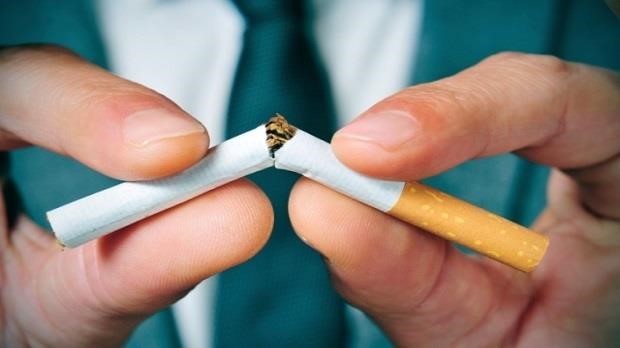 Consejos útiles:Decida hacer algo diferente cuando quiera fumar, como masticar chicle Haga la promesa de dejar de fumar, y dígale a su familiaHable con su médico sobre un plan para dejar de fumarRegistre el progreso, por ejemplo, haga un calendario de "días sin fumar"Haga una lista de factores detonantes y un plan para alejarse de ellos Inscríbase para recibir mensajes recordatorios sobre por qué quiere dejar de fumar en:  www.smokefree.gov/tools-tips/text-programs No permita que el tabaco dañe a su familia. Cualquier tipo de humo tiene riesgos.Para dejar de fumar, por favor, hable con el médico o la enfermera de su hijo.Recursos útilesLínea para dejar de fumar Llame al 1-877-44U-QUIT (1-877-448-7848) para obtener ayuda en inglés y en español, de lunes a viernes de 9 a.m. a 9 p.m. ESTSmokefree | www.smokefree.govHerramientas, consejos y recursos para dejar de fumarLlame al 1-800-QUIT-NOW (1-800-784-8669) para comunicarse con la línea para dejar de fumar de su estado Visite el sitio web y elija “Live Help” (ayuda en vivo) para recibir ayuda en inglés y en español, de lunes a viernes de 9 a.m. a 9 p.m. ESTVisite www.espanol.smokefree.gov para obtener ayuda en españolFreedom from Smoking | www.freedomfromsmoking.org Herramientas, consejos y recursos para dejar de fumarLlame al 1-800-LUNGUSA (1-800-586-4872) para obtener ayuda en inglés y en español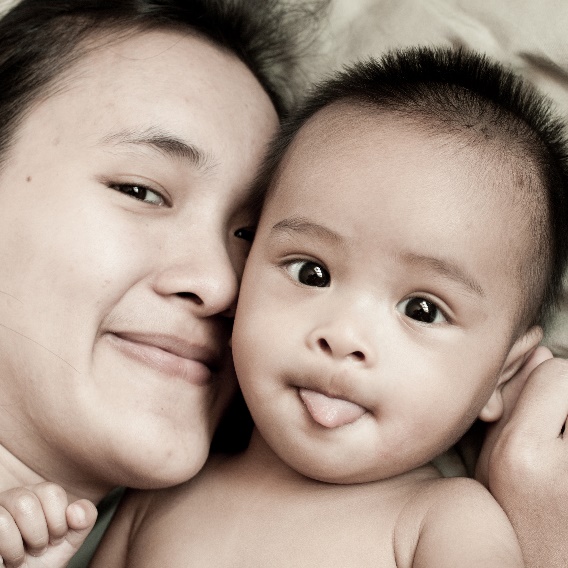 